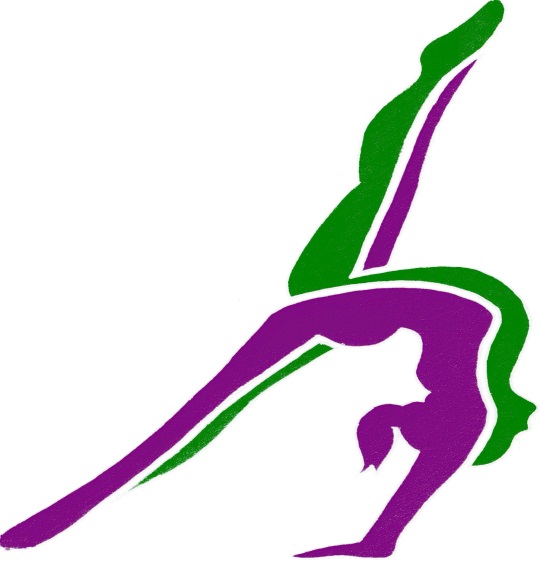 SNAIL RACE NIGHT AT West End Social Club17TH September 2016 6.30pm – 7pm StartRace Sponsor £30Name   …………………………………………………….Address  ………………………………………………..Race 3Please could you sell as many snails as you can to support our fundraiser. If you would like another sheet please contact Shona                                    SNAILS ARE £3.00 eachPLEASE COULD YOU HAND IN THE SHEETS AND MONEY TO SHONA BY TUESDAY 12TH September. THANK YOU FOR YOUR SUPPORT IT IS A GREAT NIGHT PLEASE COME ALONG! KIDS WELCOMESNAILName & Tel NoPaid12345678